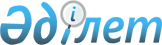 Об утверждении Правил представления документов для освобождения от обложения таможенными сборами
					
			Утративший силу
			
			
		
					Постановление Правительства Республики Казахстан от 26 октября 2010 года № 1120. Утратило силу постановлением Правительства Республики Казахстан от 16 ноября 2018 года № 775 (вводится в действие по истечении десяти календарных дней после дня его первого официального опубликования)
      Сноска. Утратило силу постановлением Правительства РК от 16.11.2018 № 775 (вводится в действие по истечении десяти календарных дней после дня его первого официального опубликования).


      Примечание РЦПИ.

      В соответствии с Законом РК от 29.09.2014 г. № 239-V ЗРК по вопросам разграничения полномочий между уровнями государственного управления см. приказ Министра финансов Республики Казахстан от 14 февраля 2018 года № 179.


      В соответствии с пунктом 2 статьи 122 Кодекса Республики Казахстан от 30 июня 2010 года "О таможенном деле в Республике Казахстан" Правительство Республики Казахстан ПОСТАНОВЛЯЕТ:
      1. Утвердить прилагаемые Правила представления документов для освобождения от обложения таможенными сборами.
      2. Признать утратившим силу постановление Правительства Республики Казахстан от 9 июля 2003 года № 675 "Об утверждении Правил представления документов для освобождения от обложения таможенными пошлинами и таможенными сборами за таможенное оформление товаров" (САПП Республики Казахстан, 2003 г., № 28, ст. 279).
      3. Настоящее постановление вводится в действие со дня первого официального опубликования. Правила
представления документов для освобождения
от обложения таможенными сборами
1. Общие положения
      1. Настоящие Правила определяют порядок представления документов для освобождения от обложения таможенными сборами.
      2. Действие настоящих Правил распространяется на юридических и физических лиц, осуществляющих ввоз на таможенную территорию таможенного союза или вывоз с этой территории товаров.
      3. Товары, ввозимые на таможенную территорию таможенного союза или вывозимые с таможенной территории таможенного союза, освобождаются от обложения таможенными сборами при представлении таможенному органу Республики Казахстан документов, предусмотренных статьей 281 Кодекса Республики Казахстан от 30 июня 2010 года "О таможенном деле в Республике Казахстан" (далее - Кодекс), а также настоящими Правилами.
      4.  Документы, на основании которых предоставляется освобождение от обложения таможенными сборами, представляются декларантом в таможенный орган, в котором производится таможенное декларирование товаров, одновременно с подачей таможенной декларации в сроки, определяемые статьей 283 Кодекса. 2. Документы, необходимые для освобождения
от обложения таможенными сборами
      5. При ввозе на таможенную территорию таможенного союза или вывозе с нее товаров, указанных в подпунктах 1) - 7), 9) пункта 1 статьи 122 Кодекса представляются товаросопроводительные документы с обязательным наличием в них информации о статусе ввоза (вывоза) данных товаров и их получателе, а также ссылки на вступивший в силу международный договор Республики Казахстан (в случае его наличия, при ввозе товаров, указанных в подпунктах 5) и 9) пункта 1 статьи 122 Кодекса).
      6. При импорте товаров, указанных в подпунктах 4) и 5) пункта 1 статьи 122 Кодекса, вместо товаросопроводительных документов может предоставляться подтверждение дипломатических или приравненных к ним представительств или консульских учреждений о ввозе товара с указанием статуса ввозимого товара.
      7. При импорте товаров, ввозимых в качестве гуманитарной помощи, за исключением подакцизных, кроме документов, указанных в пунктах 5 и 6 настоящих Правил, предоставляются документы, в том числе составленные на иностранных языках, подтверждающие факт безвозмездной передачи товаров.
      8. При импорте товаров, за исключением подакцизных (кроме легковых автомобилей, специально предназначенных для медицинских целей), ввозимых в целях благотворительной помощи по линии государств, правительств государств, международных организаций, включая оказание технического содействия, кроме документов, указанных в пунктах 5 и 6 настоящих Правил, представляются следующие документы:
      1) для товаров, ввозимых в целях благотворительной помощи по линии государств, правительств государств и международных организаций - копии вступивших в силу международных договоров Республики Казахстан либо копии договоров (соглашений, контрактов), заключенных между международной организацией и получателем товаров, предусматривающих ввоз товаров в благотворительных целях;
      2) для товаров, ввозимых в качестве технического содействия - копия проекта (контракта по техническому содействию), для выполнения которого поставляются товары.
      9. При импорте товаров, приобретаемых за счет средств грантов, предоставленных по линии государств, правительств государств, а также международных организаций, определенных в соответствии с налоговым законодательством Республики Казахстан, кроме документов, указанных в пунктах 5 настоящих Правил, представляются следующие документы:
      1) копия вступившего в силу международного договора Республики Казахстан (в случае его наличия), заключенного с иностранным государством (или государствами) либо с международной организацией, включенной в перечень, утвержденный Правительством Республики Казахстан, о предоставлении Республике Казахстан гранта;
      2) в случае предоставления гранта международной организацией без заключения международного договора - подтверждение международной организации об импорте товаров за счет средств предоставленного ею гранта, зарегистрированного в Министерстве экономического развития и торговли Республики Казахстан;
      3) подтверждение бенефициара (грантополучателя) о ввозимом товаре.
      10. При ввозе или вывозе товаров для официального пользования иностранными дипломатическими и приравненными к ним представительствами, консульскими учреждениями, а также для личного пользования лицами, относящимися к дипломатическому и административно-техническому персоналу этих представительств и учреждений, включая членов их семей, проживающих вместе с ними, не являющихся гражданами Республики Казахстан, кроме товаросопроводительных документов представляется соответствующее подтверждение иностранных дипломатических и приравненных к ним представительств, консульских учреждений.
      11. В случае, предусмотренном подпунктом 8) пункта 1 статьи 122 Кодекса, освобождение от обложения таможенными сборами осуществляется на основании заявления декларанта о помещении товаров под таможенную процедуру отказа в пользу государства.
      12. Товары, указанные в подпунктах 1) - 7), 9) пункта 1 статьи 122 Кодекса, должны использоваться только в тех целях, в связи с которыми предоставлены льготы по уплате таможенных сборов. В случае использования указанных товаров в иных целях, таможенный сбор за таможенное декларирование товаров, не уплаченный при таможенном декларировании, подлежит уплате в бюджет в соответствии с таможенным и налоговым законодательством Республики Казахстан.
					© 2012. РГП на ПХВ «Институт законодательства и правовой информации Республики Казахстан» Министерства юстиции Республики Казахстан
				
Премьер-Министр
Республики Kaзахстан
К. МасимовУтверждены
постановлением Правительства
Республики Казахстан
от 26 октября 2010 года № 1120